1 марта состоялся муниципальнный  конкурс  среди воспитанниц дошкольных образовательных учреждений и ГКП  «ДЮЙМОВОЧКА»МЫ группа «Ягодка» принимали участие вот наши «ДЮЙМОВОЧКИ»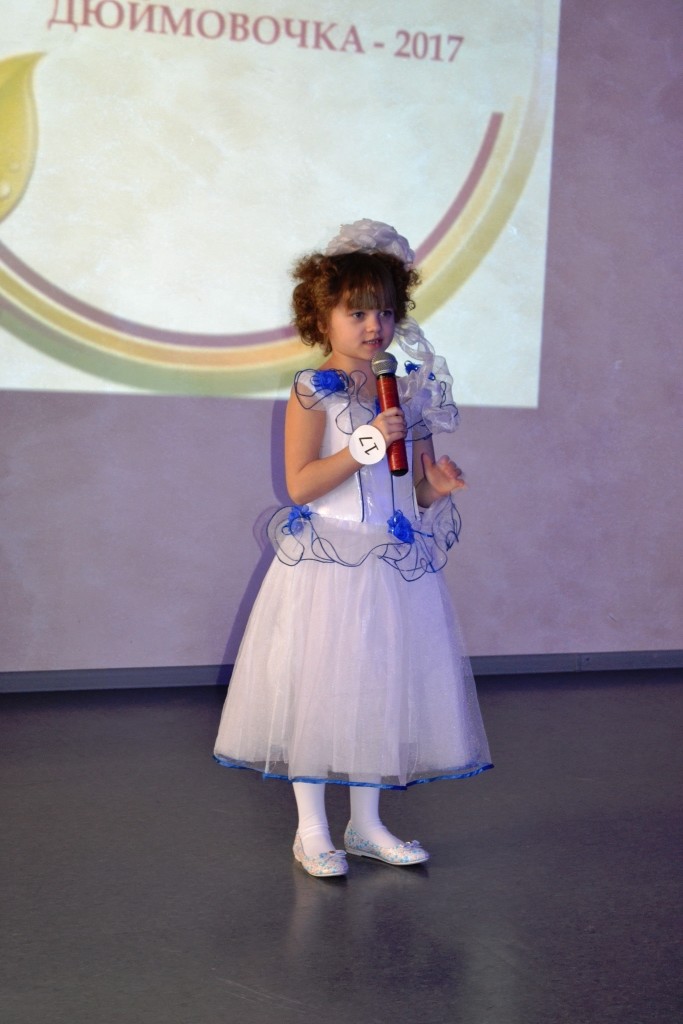 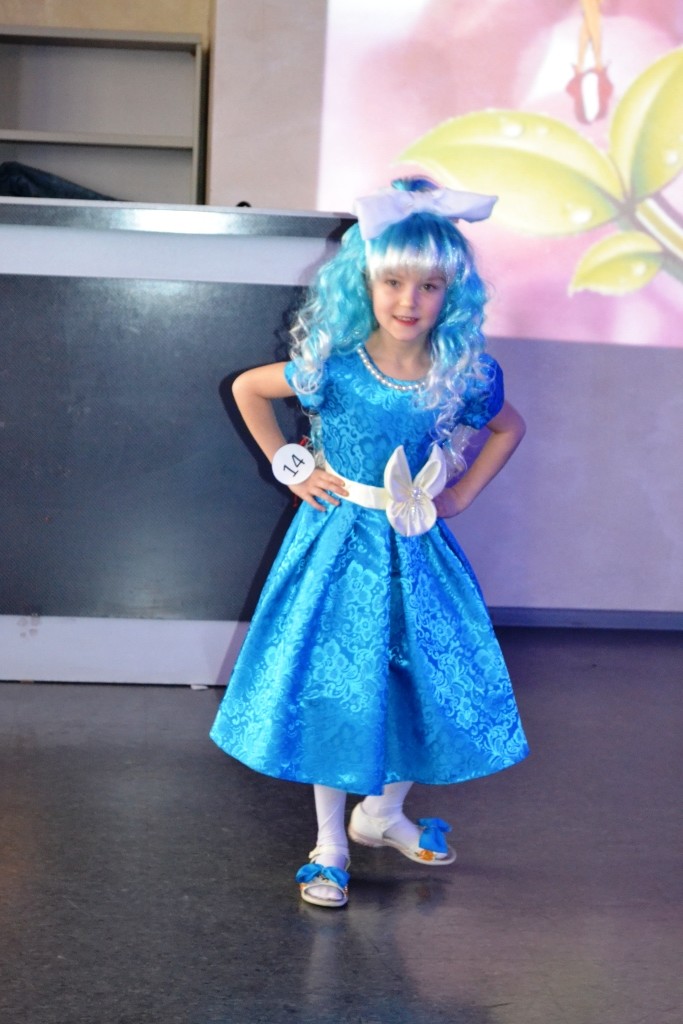 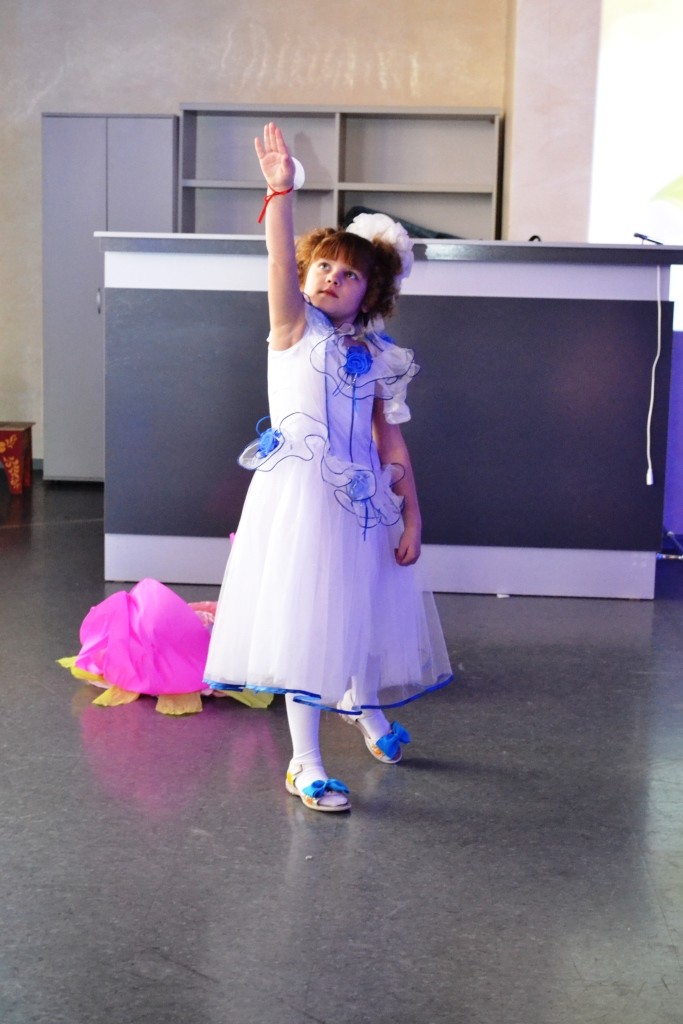 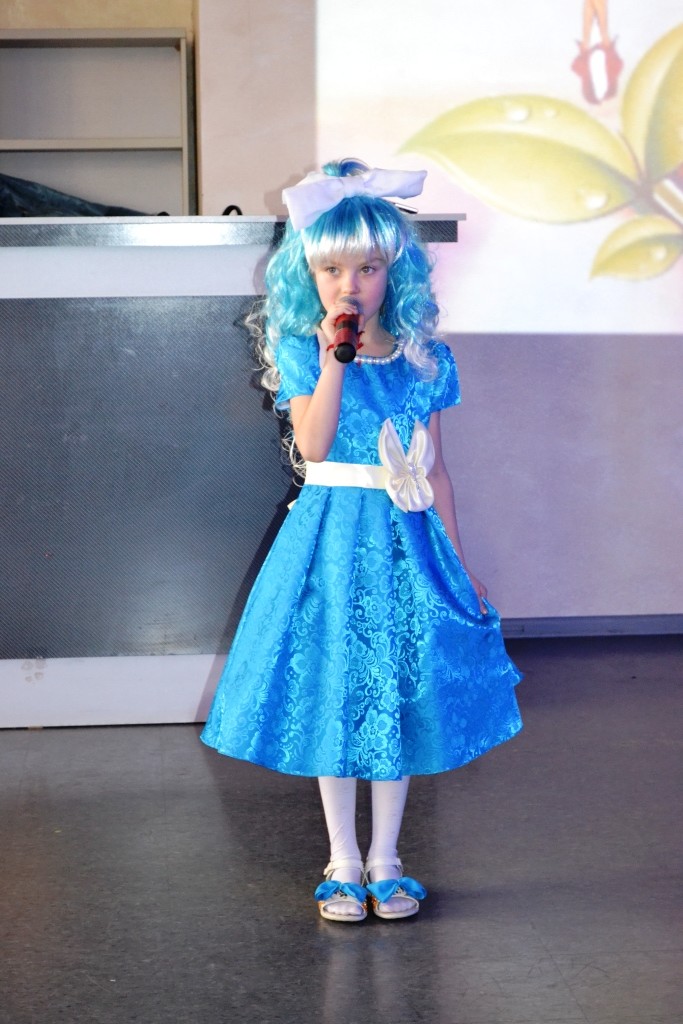 